Updated August 30, 2017Curriculum AuditPacific Union Conference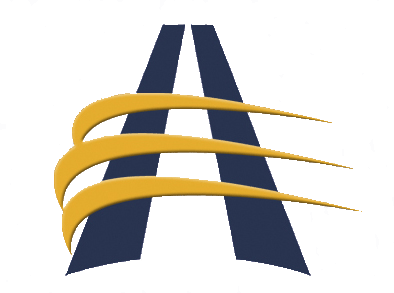 Pacific Union ConferencePacific Union ConferencePacific Union ConferencePacific Union ConferencePacific Union ConferencePacific Union ConferencePacific Union ConferencePacific Union ConferenceAnnual Curriculum Audit and Accreditation Progress Report(For Senior Academy, Junior Academy, Extension School, Affiliate School and Elementary Schools offering Algebra I)Annual Curriculum Audit and Accreditation Progress Report(For Senior Academy, Junior Academy, Extension School, Affiliate School and Elementary Schools offering Algebra I)Annual Curriculum Audit and Accreditation Progress Report(For Senior Academy, Junior Academy, Extension School, Affiliate School and Elementary Schools offering Algebra I)Annual Curriculum Audit and Accreditation Progress Report(For Senior Academy, Junior Academy, Extension School, Affiliate School and Elementary Schools offering Algebra I)Annual Curriculum Audit and Accreditation Progress Report(For Senior Academy, Junior Academy, Extension School, Affiliate School and Elementary Schools offering Algebra I)Annual Curriculum Audit and Accreditation Progress Report(For Senior Academy, Junior Academy, Extension School, Affiliate School and Elementary Schools offering Algebra I)Annual Curriculum Audit and Accreditation Progress Report(For Senior Academy, Junior Academy, Extension School, Affiliate School and Elementary Schools offering Algebra I)Annual Curriculum Audit and Accreditation Progress Report(For Senior Academy, Junior Academy, Extension School, Affiliate School and Elementary Schools offering Algebra I)Annual Curriculum Audit and Accreditation Progress Report(For Senior Academy, Junior Academy, Extension School, Affiliate School and Elementary Schools offering Algebra I)School:Address:Address:Principal:Principal:Principal:Registrar:Registrar:Registrar:Registrar:Conference:Conference:Conference:Conference:Conference:Curriculum and Course Offerings:Curriculum and Course Offerings:Curriculum and Course Offerings:Curriculum and Course Offerings:Curriculum and Course Offerings:Curriculum and Course Offerings:Curriculum and Course Offerings:Curriculum and Course Offerings:Curriculum and Course Offerings:Report for School Year:Report for School Year:Report for School Year:Report for School Year:Report for School Year:Report for School Year:Report for School Year:Proposed Courses for School Year:Proposed Courses for School Year:Proposed Courses for School Year:Proposed Courses for School Year:Proposed Courses for School Year:Proposed Courses for School Year:Proposed Courses for School Year:Proposed Courses for School Year:(Schools doing an annual review in the spring will provide data for both years.)WASC/NAD/AAA Annual Progress Report:WASC/NAD/AAA Annual Progress Report:WASC/NAD/AAA Annual Progress Report:WASC/NAD/AAA Annual Progress Report:WASC/NAD/AAA Annual Progress Report:WASC/NAD/AAA Annual Progress Report:WASC/NAD/AAA Annual Progress Report:WASC/NAD/AAA Annual Progress Report:WASC/NAD/AAA Annual Progress Report:Critical Areas of GrowthCritical Areas of GrowthCritical Areas of GrowthCritical Areas of GrowthCritical Areas of GrowthCritical Areas of GrowthCritical Areas of GrowthCritical Areas of GrowthCritical Areas of GrowthSchool Improvement Action PlansSchool Improvement Action PlansSchool Improvement Action PlansSchool Improvement Action PlansSchool Improvement Action PlansSchool Improvement Action PlansSchool Improvement Action PlansSchool Improvement Action PlansSchool Improvement Action PlansNext Accreditation Visit:Next Accreditation Visit:Next Accreditation Visit:Next Accreditation Visit:Next Accreditation Visit:Next Accreditation Visit:Instructions for Each Section of the Report FormThis report is significantly different from previous reports because it includes the Annual Progress Report that schools normally submit to the NAD. This report is to be submitted to the Conference Office of Education by each senior academy, junior academy, extension school, affiliate school and elementary school offering Algebra I for high school credit.  The report is to be submitted on or before the date set by the LCOE superintendent of schools or designee. (See “Secondary Curriculum Review Committee” Education Code C21-124.)TITLE PAGE: Provide the information requested.SECTION I:  CURRICULUMIndicate the type of program that has been authorized. Elementary schools offering Algebra I for high school credit must complete section A4.Provide information as to how students are meeting the “Community Service/Service Learning” graduation requirement and how it is being coordinated by the school.The Pacific Union Conference Education Code no longer has a “Work Experience” graduation requirement. However, if a “Work Experience” graduation requirement is being implemented by the school, please provide information on the school's policy and how students are meeting this requirement.A course outline must be on file at the principal’s office or the Conference Office of Education. When a new course is being offered, a course outline must be attached to this document for review by the Curriculum Review Committee.Indicate the various diplomas offered by the school.Attach a copy of the budget indicating amount budgeted/spent on library/media technology.SECTION II:  PERSONNEL ASSIGNMENTS AND COURSE INFORMATIONSupply the information as requested for each of the columns A through K.SECTION II:  PERSONNEL ASSIGNMENTS AND COURSE INFORMATIONSupply the information as requested for each of the columns A through K.COLUMN A:  List names of Secondary Faculty.  Indicate other assignments. (Examples: Jr. High math, Senior Class sponsor, Hiking Club sponsor, after school supervision, etc.)COLUMN B:  Teaching Certificate List the state in which the teacher holds certification. (“Denom” refers to denominational certificate) – Use the symbols below to indicate the type of valid denominational certificate the teacher holds:B=Basic; C=Conditional; D=Designated Subjects/Service;   P=Professional;   S=StandardCOLUMN C: List courses taught by each teacher.  (Examples: Religion I, World History, etc.) Course titles, as far as possible, should parallel course listings in curriculum guides.COLUMN D:  Subject Endorsement – Indicate “Yes” or “No” to show whether the teacher has a valid subject endorsement for each course taught.  (This includes the Conditional and Designated Subjects/Services Certificate).  Verify the endorsement with information obtained from the latest information available from the Local Conference Office of Education.COLUMN E:  Indicate which Seventh-day Adventist college/university or local conference office of education has approved the course for dual credit through a matriculation agreement with an accredited institution. (LSU, PUC, Other)COLUMN F:  Write “Yes” or “No” to indicate if course outline has been approved by the University of California.COLUMN G:  Indicate the number of students currently enrolled in the course.COLUMN H:  Indicate the number of semesters each course is taught.  Put a “1” if it is a one-semester course and a “2” if it is a two-semester course.  If it is less than a semester indicate the number of weeks the course is offered.COLUMN I:  Indicate the credit granted for the course. Use semester periods. (Example: 5 s.p. / 10 s.p.)  Credit granted must be consistent with the number of minutes the class has met.COLUMN J:  Give the weekly student-teacher contact time in minutes.  Do not include break time or passing time.  Laboratory courses, such as Biology, require a minimum of 240 minutes per week.COLUMN K:  Indicate “Yes” or “No” if the textbook used for the course is listed in the current North American Division Secondary Textbook List.  Indicate “None” if a textbook is not used for the course.  If “No” is listed, please complete the “Textbook Audit” section of this report.SECTION III:  DISTANCE EDUCATION PROVIDERS AND COURSE INFORMATIONSupply the information for correspondence courses, distance education, and credit recovery as requested for each of the columns A through K.SECTION III:  DISTANCE EDUCATION PROVIDERS AND COURSE INFORMATIONSupply the information for correspondence courses, distance education, and credit recovery as requested for each of the columns A through K.SECTION IV:  TEXTBOOK AUDITProvide the information requested for each textbook that is not listed in the current Secondary Textbook List.  The “Approval Date” is the date the superintendent of schools or designee, granted approval for the use of each alternative text.SECTION IV:  TEXTBOOK AUDITProvide the information requested for each textbook that is not listed in the current Secondary Textbook List.  The “Approval Date” is the date the superintendent of schools or designee, granted approval for the use of each alternative text.SECTION V:  ATTACHMENTSAttach a copy of each document requested.SECTION V:  ATTACHMENTSAttach a copy of each document requested.NAD/AAA ANNUAL PROGRESS REPORTEvery senior academy accredited by AAA is to complete an annual progress report even if WASC did not request an annual progress report. The policy is:Schools no longer submit an annual progress report directly to the NAD;The Progress Report will be a part of the annual curriculum and credit review (Pacific Union Protocol);The Progress Report will go through a “peer review” process at the local conference level (Pacific Union Protocol);The Pacific Union will submit a report to the NAD listing schools that have complied with submission of the annual progress report;Conferences that do a Fall Curriculum Review will need to have schools update the Annual Curriculum and Accreditation Review and approve courses to be offered next school year as outlined in the Education Code; It is important to report on the progress that has been made on the adopted School Improvement Action Plan;  some conferences may require the school to attach a copy of the school board adopted School Improvement Action Plan;Follow instructions that are included in the Progress Report.SECTION I: CURRICULUM  SECTION I: CURRICULUM  SECTION I: CURRICULUM  SECTION I: CURRICULUM  SECTION I: CURRICULUM  SECTION I: CURRICULUM  SECTION I: CURRICULUM  SECTION I: CURRICULUM  SECTION I: CURRICULUM  SECTION I: CURRICULUM  SECTION I: CURRICULUM  SECTION I: CURRICULUM  SECTION I: CURRICULUM  SECTION I: CURRICULUM  SECTION I: CURRICULUM  SECTION I: CURRICULUM  SECTION I: CURRICULUM  SECTION I: CURRICULUM  SECTION I: CURRICULUM  Type of program authorized: (Please check appropriate boxes.)Type of program authorized: (Please check appropriate boxes.)Type of program authorized: (Please check appropriate boxes.)Type of program authorized: (Please check appropriate boxes.)Type of program authorized: (Please check appropriate boxes.)Type of program authorized: (Please check appropriate boxes.)Type of program authorized: (Please check appropriate boxes.)Type of program authorized: (Please check appropriate boxes.)Type of program authorized: (Please check appropriate boxes.)Type of program authorized: (Please check appropriate boxes.)Type of program authorized: (Please check appropriate boxes.)Type of program authorized: (Please check appropriate boxes.)Type of program authorized: (Please check appropriate boxes.)Type of program authorized: (Please check appropriate boxes.)Type of program authorized: (Please check appropriate boxes.)Type of program authorized: (Please check appropriate boxes.)Type of program authorized: (Please check appropriate boxes.)Type of program authorized: (Please check appropriate boxes.)Type of program authorized: (Please check appropriate boxes.)Junior AcademyJunior AcademyJunior AcademyJunior AcademyJunior AcademyJunior AcademyJunior AcademyJunior AcademyJunior AcademyJunior AcademyJunior AcademyJunior AcademyJunior AcademyJunior AcademyJunior AcademyJunior AcademyJunior AcademyJunior AcademyJunior AcademyMulti-grade Classroom Grades 7-9 (Education Code A14-124)Multi-grade Classroom Grades 7-9 (Education Code A14-124)Multi-grade Classroom Grades 7-9 (Education Code A14-124)Multi-grade Classroom Grades 7-9 (Education Code A14-124)Multi-grade Classroom Grades 7-9 (Education Code A14-124)Multi-grade Classroom Grades 7-9 (Education Code A14-124)Multi-grade Classroom Grades 7-9 (Education Code A14-124)Multi-grade Classroom Grades 7-9 (Education Code A14-124)Multi-grade Classroom Grades 7-9 (Education Code A14-124)Multi-grade Classroom Grades 7-9 (Education Code A14-124)Multi-grade Classroom Grades 7-9 (Education Code A14-124)Multi-grade Classroom Grades 7-9 (Education Code A14-124)Multi-grade Classroom Grades 7-9 (Education Code A14-124)Multi-grade Classroom Grades 7-9 (Education Code A14-124)Multi-grade Classroom Grades 7-9 (Education Code A14-124)Secondary School Affiliate Program (Education Code A14-144)Secondary School Affiliate Program (Education Code A14-144)Secondary School Affiliate Program (Education Code A14-144)Secondary School Affiliate Program (Education Code A14-144)Secondary School Affiliate Program (Education Code A14-144)Secondary School Affiliate Program (Education Code A14-144)Secondary School Affiliate Program (Education Code A14-144)Secondary School Affiliate Program (Education Code A14-144)Secondary School Affiliate Program (Education Code A14-144)Secondary School Affiliate Program (Education Code A14-144)Secondary School Affiliate Program (Education Code A14-144)Secondary School Affiliate Program (Education Code A14-144)Secondary School Affiliate Program (Education Code A14-144)Secondary School Affiliate Program (Education Code A14-144)Secondary School Affiliate Program (Education Code A14-144)Senior Academy affiliated withSenior Academy affiliated withSenior Academy affiliated withSenior Academy affiliated withSenior Academy affiliated withSenior Academy affiliated withSenior Academy affiliated withStandard Program Grade 9 (Education Code A14-128)Standard Program Grade 9 (Education Code A14-128)Standard Program Grade 9 (Education Code A14-128)Standard Program Grade 9 (Education Code A14-128)Standard Program Grade 9 (Education Code A14-128)Standard Program Grade 9 (Education Code A14-128)Standard Program Grade 9 (Education Code A14-128)Standard Program Grade 9 (Education Code A14-128)Standard Program Grade 9 (Education Code A14-128)Standard Program Grade 9 (Education Code A14-128)Standard Program Grade 9 (Education Code A14-128)Standard Program Grade 9 (Education Code A14-128)Standard Program Grade 9 (Education Code A14-128)Standard Program Grade 9 (Education Code A14-128)Standard Program Grade 9 (Education Code A14-128)Standard Program Grades 9 and 10 (Education Code A14-132)Standard Program Grades 9 and 10 (Education Code A14-132)Standard Program Grades 9 and 10 (Education Code A14-132)Standard Program Grades 9 and 10 (Education Code A14-132)Standard Program Grades 9 and 10 (Education Code A14-132)Standard Program Grades 9 and 10 (Education Code A14-132)Standard Program Grades 9 and 10 (Education Code A14-132)Standard Program Grades 9 and 10 (Education Code A14-132)Standard Program Grades 9 and 10 (Education Code A14-132)Standard Program Grades 9 and 10 (Education Code A14-132)Standard Program Grades 9 and 10 (Education Code A14-132)Standard Program Grades 9 and 10 (Education Code A14-132)Standard Program Grades 9 and 10 (Education Code A14-132)Standard Program Grades 9 and 10 (Education Code A14-132)Standard Program Grades 9 and 10 (Education Code A14-132)Subject Alternation Program Grades 9-10 (Education Code A14-136)Subject Alternation Program Grades 9-10 (Education Code A14-136)Subject Alternation Program Grades 9-10 (Education Code A14-136)Subject Alternation Program Grades 9-10 (Education Code A14-136)Subject Alternation Program Grades 9-10 (Education Code A14-136)Subject Alternation Program Grades 9-10 (Education Code A14-136)Subject Alternation Program Grades 9-10 (Education Code A14-136)Subject Alternation Program Grades 9-10 (Education Code A14-136)Subject Alternation Program Grades 9-10 (Education Code A14-136)Subject Alternation Program Grades 9-10 (Education Code A14-136)Subject Alternation Program Grades 9-10 (Education Code A14-136)Subject Alternation Program Grades 9-10 (Education Code A14-136)Subject Alternation Program Grades 9-10 (Education Code A14-136)Subject Alternation Program Grades 9-10 (Education Code A14-136)Subject Alternation Program Grades 9-10 (Education Code A14-136)Senior Academy, Grades 9-12Senior Academy, Grades 9-12Senior Academy, Grades 9-12Senior Academy, Grades 9-12Senior Academy, Grades 9-12Senior Academy, Grades 9-12Senior Academy, Grades 9-12Senior Academy, Grades 9-12Senior Academy, Grades 9-12Senior Academy, Grades 9-12Senior Academy, Grades 9-12Senior Academy, Grades 9-12Senior Academy, Grades 9-12Senior Academy, Grades 9-12Senior Academy, Grades 9-12Senior Academy, Grades 9-12Senior Academy, Grades 9-12Senior Academy, Grades 9-12Senior Academy, Grades 9-12Block/modified ScheduleBlock/modified ScheduleBlock/modified ScheduleBlock/modified ScheduleBlock/modified ScheduleBlock/modified ScheduleBlock/modified ScheduleBlock/modified ScheduleBlock/modified ScheduleBlock/modified ScheduleBlock/modified ScheduleBlock/modified ScheduleBlock/modified ScheduleBlock/modified ScheduleIntensive Block ScheduleIntensive Block ScheduleIntensive Block ScheduleIntensive Block ScheduleIntensive Block ScheduleIntensive Block ScheduleIntensive Block ScheduleIntensive Block ScheduleIntensive Block ScheduleIntensive Block ScheduleIntensive Block ScheduleIntensive Block ScheduleIntensive Block ScheduleIntensive Block ScheduleTraditional Schedule	Traditional Schedule	Traditional Schedule	Traditional Schedule	Traditional Schedule	Traditional Schedule	Traditional Schedule	Traditional Schedule	Traditional Schedule	Traditional Schedule	Traditional Schedule	Traditional Schedule	Traditional Schedule	Traditional Schedule	Elementary School – Offering Algebra I in 8th grade (Education Code C14-116)Elementary School – Offering Algebra I in 8th grade (Education Code C14-116)Elementary School – Offering Algebra I in 8th grade (Education Code C14-116)Elementary School – Offering Algebra I in 8th grade (Education Code C14-116)Elementary School – Offering Algebra I in 8th grade (Education Code C14-116)Elementary School – Offering Algebra I in 8th grade (Education Code C14-116)Elementary School – Offering Algebra I in 8th grade (Education Code C14-116)Elementary School – Offering Algebra I in 8th grade (Education Code C14-116)Elementary School – Offering Algebra I in 8th grade (Education Code C14-116)Elementary School – Offering Algebra I in 8th grade (Education Code C14-116)Elementary School – Offering Algebra I in 8th grade (Education Code C14-116)Elementary School – Offering Algebra I in 8th grade (Education Code C14-116)Elementary School – Offering Algebra I in 8th grade (Education Code C14-116)Elementary School – Offering Algebra I in 8th grade (Education Code C14-116)Elementary School – Offering Algebra I in 8th grade (Education Code C14-116)Elementary School – Offering Algebra I in 8th grade (Education Code C14-116)Elementary School – Offering Algebra I in 8th grade (Education Code C14-116)Elementary School – Offering Algebra I in 8th grade (Education Code C14-116)Elementary School – Offering Algebra I in 8th grade (Education Code C14-116)(a)(a)Date authorized by conference office of education Date authorized by conference office of education Date authorized by conference office of education Date authorized by conference office of education Date authorized by conference office of education Date authorized by conference office of education Date authorized by conference office of education Date authorized by conference office of education Date authorized by conference office of education Date authorized by conference office of education Date authorized by conference office of education (b)(b)Total minutes/weekTotal minutes/weekTotal minutes/weekTotal minutes/weekTotal minutes/weekTotal minutes/weekTotal minutes/week(c)(c)Credits  Credits  (d)(d)Text usedText usedText used(e)(e)TeacherTeacher(f)(f)CertificateCertificateCertificate(g)(g)EndorsementEndorsementEndorsementEndorsementEndorsementDescribe how students are meeting the “Community Service/Service Learning” graduation requirement, and who is responsible for coordinating this program.Describe how students are meeting the “Community Service/Service Learning” graduation requirement, and who is responsible for coordinating this program.Describe how students are meeting the “Community Service/Service Learning” graduation requirement, and who is responsible for coordinating this program.Describe how students are meeting the “Community Service/Service Learning” graduation requirement, and who is responsible for coordinating this program.Describe how students are meeting the “Community Service/Service Learning” graduation requirement, and who is responsible for coordinating this program.Describe how students are meeting the “Community Service/Service Learning” graduation requirement, and who is responsible for coordinating this program.Describe how students are meeting the “Community Service/Service Learning” graduation requirement, and who is responsible for coordinating this program.Describe how students are meeting the “Community Service/Service Learning” graduation requirement, and who is responsible for coordinating this program.Describe how students are meeting the “Community Service/Service Learning” graduation requirement, and who is responsible for coordinating this program.Describe how students are meeting the “Community Service/Service Learning” graduation requirement, and who is responsible for coordinating this program.Describe how students are meeting the “Community Service/Service Learning” graduation requirement, and who is responsible for coordinating this program.Describe how students are meeting the “Community Service/Service Learning” graduation requirement, and who is responsible for coordinating this program.Describe how students are meeting the “Community Service/Service Learning” graduation requirement, and who is responsible for coordinating this program.Describe how students are meeting the “Community Service/Service Learning” graduation requirement, and who is responsible for coordinating this program.Describe how students are meeting the “Community Service/Service Learning” graduation requirement, and who is responsible for coordinating this program.Describe how students are meeting the “Community Service/Service Learning” graduation requirement, and who is responsible for coordinating this program.Describe how students are meeting the “Community Service/Service Learning” graduation requirement, and who is responsible for coordinating this program.Describe how students are meeting the “Community Service/Service Learning” graduation requirement, and who is responsible for coordinating this program.Describe how students are meeting the “Community Service/Service Learning” graduation requirement, and who is responsible for coordinating this program.If your school has chosen to implement a “Work Experience” graduation requirement, please describe your school's policy and how students meet this requirement.If your school has chosen to implement a “Work Experience” graduation requirement, please describe your school's policy and how students meet this requirement.If your school has chosen to implement a “Work Experience” graduation requirement, please describe your school's policy and how students meet this requirement.If your school has chosen to implement a “Work Experience” graduation requirement, please describe your school's policy and how students meet this requirement.If your school has chosen to implement a “Work Experience” graduation requirement, please describe your school's policy and how students meet this requirement.If your school has chosen to implement a “Work Experience” graduation requirement, please describe your school's policy and how students meet this requirement.If your school has chosen to implement a “Work Experience” graduation requirement, please describe your school's policy and how students meet this requirement.If your school has chosen to implement a “Work Experience” graduation requirement, please describe your school's policy and how students meet this requirement.If your school has chosen to implement a “Work Experience” graduation requirement, please describe your school's policy and how students meet this requirement.If your school has chosen to implement a “Work Experience” graduation requirement, please describe your school's policy and how students meet this requirement.If your school has chosen to implement a “Work Experience” graduation requirement, please describe your school's policy and how students meet this requirement.If your school has chosen to implement a “Work Experience” graduation requirement, please describe your school's policy and how students meet this requirement.If your school has chosen to implement a “Work Experience” graduation requirement, please describe your school's policy and how students meet this requirement.If your school has chosen to implement a “Work Experience” graduation requirement, please describe your school's policy and how students meet this requirement.If your school has chosen to implement a “Work Experience” graduation requirement, please describe your school's policy and how students meet this requirement.If your school has chosen to implement a “Work Experience” graduation requirement, please describe your school's policy and how students meet this requirement.If your school has chosen to implement a “Work Experience” graduation requirement, please describe your school's policy and how students meet this requirement.If your school has chosen to implement a “Work Experience” graduation requirement, please describe your school's policy and how students meet this requirement.If your school has chosen to implement a “Work Experience” graduation requirement, please describe your school's policy and how students meet this requirement.Describe the process for approving course outlines.	Describe the process for approving course outlines.	Describe the process for approving course outlines.	Describe the process for approving course outlines.	Describe the process for approving course outlines.	Describe the process for approving course outlines.	Describe the process for approving course outlines.	Describe the process for approving course outlines.	Describe the process for approving course outlines.	Describe the process for approving course outlines.	Describe the process for approving course outlines.	Describe the process for approving course outlines.	Describe the process for approving course outlines.	Describe the process for approving course outlines.	Describe the process for approving course outlines.	Describe the process for approving course outlines.	Describe the process for approving course outlines.	Describe the process for approving course outlines.	Describe the process for approving course outlines.	Date CompletedDate CompletedDate CompletedDate CompletedDate CompletedDate CompletedDate CompletedDate CompletedDate CompletedDate CompletedDate CompletedDate CompletedDate CompletedDate CompletedDate CompletedDate CompletedDate CompletedDiploma Offered:       Diploma Offered:       Diploma Offered:       Diploma Offered:       Diploma Offered:       Diploma Offered:       Diploma Offered:       Diploma Offered:       Diploma Offered:       Diploma Offered:       Diploma Offered:       Diploma Offered:       Diploma Offered:       Diploma Offered:       Diploma Offered:       Diploma Offered:       Diploma Offered:       Diploma Offered:       Diploma Offered:       BasicBasicBasicBasicBasicCollege PrepCollege PrepCollege PrepOtherOtherAttach a copy of the budget indicating amount budgeted/spent on library/media technology.Attach a copy of the budget indicating amount budgeted/spent on library/media technology.Attach a copy of the budget indicating amount budgeted/spent on library/media technology.Attach a copy of the budget indicating amount budgeted/spent on library/media technology.Attach a copy of the budget indicating amount budgeted/spent on library/media technology.Attach a copy of the budget indicating amount budgeted/spent on library/media technology.Attach a copy of the budget indicating amount budgeted/spent on library/media technology.Attach a copy of the budget indicating amount budgeted/spent on library/media technology.Attach a copy of the budget indicating amount budgeted/spent on library/media technology.Attach a copy of the budget indicating amount budgeted/spent on library/media technology.Attach a copy of the budget indicating amount budgeted/spent on library/media technology.Attach a copy of the budget indicating amount budgeted/spent on library/media technology.Attach a copy of the budget indicating amount budgeted/spent on library/media technology.Attach a copy of the budget indicating amount budgeted/spent on library/media technology.Attach a copy of the budget indicating amount budgeted/spent on library/media technology.Attach a copy of the budget indicating amount budgeted/spent on library/media technology.Attach a copy of the budget indicating amount budgeted/spent on library/media technology.Attach a copy of the budget indicating amount budgeted/spent on library/media technology.Attach a copy of the budget indicating amount budgeted/spent on library/media technology.SECTION II: PERSONNEL ASSIGNMENTS AND COURSE INFORMATIONSECTION II: PERSONNEL ASSIGNMENTS AND COURSE INFORMATIONSECTION II: PERSONNEL ASSIGNMENTS AND COURSE INFORMATIONSECTION II: PERSONNEL ASSIGNMENTS AND COURSE INFORMATIONSECTION II: PERSONNEL ASSIGNMENTS AND COURSE INFORMATIONSECTION II: PERSONNEL ASSIGNMENTS AND COURSE INFORMATIONSECTION II: PERSONNEL ASSIGNMENTS AND COURSE INFORMATIONSECTION II: PERSONNEL ASSIGNMENTS AND COURSE INFORMATIONSECTION II: PERSONNEL ASSIGNMENTS AND COURSE INFORMATIONSECTION II: PERSONNEL ASSIGNMENTS AND COURSE INFORMATIONSECTION II: PERSONNEL ASSIGNMENTS AND COURSE INFORMATIONSECTION II: PERSONNEL ASSIGNMENTS AND COURSE INFORMATION(A)Secondary Faculty(B)Certification(B)Certification(C)Courses Taught(D)Demon. Endorsement(Y/N)(E)Dual Credit(LSU,PUC,Other)(F)UCApproved(Y/N)(G)Current Class Enrollment(H)1 or 2 Semesters(I)Semester Credit(J)Total Minutes per week(K)Texts NAD Approved(Y/N)(A)Secondary FacultyState(which)Denom.(type)(C)Courses Taught(D)Demon. Endorsement(Y/N)(E)Dual Credit(LSU,PUC,Other)(F)UCApproved(Y/N)(G)Current Class Enrollment(H)1 or 2 Semesters(I)Semester Credit(J)Total Minutes per week(K)Texts NAD Approved(Y/N)Name:Other Assignments:Name:Other Assignments:Name:Other Assignments:Name:Other Assignments:SECTION II: PERSONNEL ASSIGNMENTS AND COURSE INFORMATIONSECTION II: PERSONNEL ASSIGNMENTS AND COURSE INFORMATIONSECTION II: PERSONNEL ASSIGNMENTS AND COURSE INFORMATIONSECTION II: PERSONNEL ASSIGNMENTS AND COURSE INFORMATIONSECTION II: PERSONNEL ASSIGNMENTS AND COURSE INFORMATIONSECTION II: PERSONNEL ASSIGNMENTS AND COURSE INFORMATIONSECTION II: PERSONNEL ASSIGNMENTS AND COURSE INFORMATIONSECTION II: PERSONNEL ASSIGNMENTS AND COURSE INFORMATIONSECTION II: PERSONNEL ASSIGNMENTS AND COURSE INFORMATIONSECTION II: PERSONNEL ASSIGNMENTS AND COURSE INFORMATIONSECTION II: PERSONNEL ASSIGNMENTS AND COURSE INFORMATIONSECTION II: PERSONNEL ASSIGNMENTS AND COURSE INFORMATION(A)Secondary Faculty(B)Certification(B)Certification(C)Courses Taught(D)Demon. Endorsement(Y/N)(E)Dual Credit(LSU,PUC,Other)(F)UCApproved(Y/N)(G)Current Class Enrollment(H)1 or 2 Semesters(I)Semester Credit(J)Total Minutes per week(K)Texts NAD Approved(Y/N)(A)Secondary FacultyState(which)Denom.(type)(C)Courses Taught(D)Demon. Endorsement(Y/N)(E)Dual Credit(LSU,PUC,Other)(F)UCApproved(Y/N)(G)Current Class Enrollment(H)1 or 2 Semesters(I)Semester Credit(J)Total Minutes per week(K)Texts NAD Approved(Y/N)Name:Other Assignments:Name:Other Assignments:Name:Other Assignments:Name:Other Assignments:SECTION II: PERSONNEL ASSIGNMENTS AND COURSE INFORMATIONSECTION II: PERSONNEL ASSIGNMENTS AND COURSE INFORMATIONSECTION II: PERSONNEL ASSIGNMENTS AND COURSE INFORMATIONSECTION II: PERSONNEL ASSIGNMENTS AND COURSE INFORMATIONSECTION II: PERSONNEL ASSIGNMENTS AND COURSE INFORMATIONSECTION II: PERSONNEL ASSIGNMENTS AND COURSE INFORMATIONSECTION II: PERSONNEL ASSIGNMENTS AND COURSE INFORMATIONSECTION II: PERSONNEL ASSIGNMENTS AND COURSE INFORMATIONSECTION II: PERSONNEL ASSIGNMENTS AND COURSE INFORMATIONSECTION II: PERSONNEL ASSIGNMENTS AND COURSE INFORMATIONSECTION II: PERSONNEL ASSIGNMENTS AND COURSE INFORMATIONSECTION II: PERSONNEL ASSIGNMENTS AND COURSE INFORMATION(A)Secondary Faculty(B)Certification(B)Certification(C)Courses Taught(D)Demon. Endorsement(Y/N)(E)Dual Credit(LSU,PUC,Other)(F)UCApproved(Y/N)(G)Current Class Enrollment(H)1 or 2 Semesters(I)Semester Credit(J)Total Minutes per week(K)Texts NAD Approved(Y/N)(A)Secondary FacultyState(which)Denom.(type)(C)Courses Taught(D)Demon. Endorsement(Y/N)(E)Dual Credit(LSU,PUC,Other)(F)UCApproved(Y/N)(G)Current Class Enrollment(H)1 or 2 Semesters(I)Semester Credit(J)Total Minutes per week(K)Texts NAD Approved(Y/N)Name:Other Assignments:Name:Other Assignments:Name:Other Assignments:Name:Other Assignments:SECTION II: PERSONNEL ASSIGNMENTS AND COURSE INFORMATIONSECTION II: PERSONNEL ASSIGNMENTS AND COURSE INFORMATIONSECTION II: PERSONNEL ASSIGNMENTS AND COURSE INFORMATIONSECTION II: PERSONNEL ASSIGNMENTS AND COURSE INFORMATIONSECTION II: PERSONNEL ASSIGNMENTS AND COURSE INFORMATIONSECTION II: PERSONNEL ASSIGNMENTS AND COURSE INFORMATIONSECTION II: PERSONNEL ASSIGNMENTS AND COURSE INFORMATIONSECTION II: PERSONNEL ASSIGNMENTS AND COURSE INFORMATIONSECTION II: PERSONNEL ASSIGNMENTS AND COURSE INFORMATIONSECTION II: PERSONNEL ASSIGNMENTS AND COURSE INFORMATIONSECTION II: PERSONNEL ASSIGNMENTS AND COURSE INFORMATIONSECTION II: PERSONNEL ASSIGNMENTS AND COURSE INFORMATION(A)Secondary Faculty(B)Certification(B)Certification(C)Courses Taught(D)Demon. Endorsement(Y/N)(E)Dual Credit(LSU,PUC,Other)(F)UCApproved(Y/N)(G)Current Class Enrollment(H)1 or 2 Semesters(I)Semester Credit(J)Total Minutes per week(K)Texts NAD Approved(Y/N)(A)Secondary FacultyState(which)Denom.(type)(C)Courses Taught(D)Demon. Endorsement(Y/N)(E)Dual Credit(LSU,PUC,Other)(F)UCApproved(Y/N)(G)Current Class Enrollment(H)1 or 2 Semesters(I)Semester Credit(J)Total Minutes per week(K)Texts NAD Approved(Y/N)Name:Other Assignments:Name:Other Assignments:Name:Other Assignments:Name:Other Assignments:SECTION III: DISTANCE EDUCATION AND COURSE INFORMATIONSECTION III: DISTANCE EDUCATION AND COURSE INFORMATIONSECTION III: DISTANCE EDUCATION AND COURSE INFORMATIONSECTION III: DISTANCE EDUCATION AND COURSE INFORMATIONSECTION III: DISTANCE EDUCATION AND COURSE INFORMATIONSECTION III: DISTANCE EDUCATION AND COURSE INFORMATIONSECTION III: DISTANCE EDUCATION AND COURSE INFORMATIONSECTION III: DISTANCE EDUCATION AND COURSE INFORMATIONSECTION III: DISTANCE EDUCATION AND COURSE INFORMATIONSECTION III: DISTANCE EDUCATION AND COURSE INFORMATIONSECTION III: DISTANCE EDUCATION AND COURSE INFORMATIONSECTION III: DISTANCE EDUCATION AND COURSE INFORMATIONSECTION III: DISTANCE EDUCATION AND COURSE INFORMATION(A)(A)(B)Certification(B)Certification(C)Courses Taught(D)Date Approved(E)Dual Credit(LSU, PUC,Other)(F)CreditRecovery(Y/N)(G)UCApproved(Y/N)(H)Current Class Enrollment(I)1 or 2 Semesters(J)Semester Credit(K)Total Mins. Per WeekDistance Education Providers (i.e., Acellus, Griggs, etc.)Secondary FacultyState(which)Denom.(type)(C)Courses Taught(D)Date Approved(E)Dual Credit(LSU, PUC,Other)(F)CreditRecovery(Y/N)(G)UCApproved(Y/N)(H)Current Class Enrollment(I)1 or 2 Semesters(J)Semester Credit(K)Total Mins. Per WeekSECTION IV: TEXTBOOK AUDITSECTION IV: TEXTBOOK AUDITSECTION IV: TEXTBOOK AUDITSECTION IV: TEXTBOOK AUDITSECTION IV: TEXTBOOK AUDITSECTION IV: TEXTBOOK AUDITIf a “No” has been indicated in column “K” of the Personnel Assignments and Course Information, please provide the information requested below.If a “No” has been indicated in column “K” of the Personnel Assignments and Course Information, please provide the information requested below.If a “No” has been indicated in column “K” of the Personnel Assignments and Course Information, please provide the information requested below.If a “No” has been indicated in column “K” of the Personnel Assignments and Course Information, please provide the information requested below.If a “No” has been indicated in column “K” of the Personnel Assignments and Course Information, please provide the information requested below.If a “No” has been indicated in column “K” of the Personnel Assignments and Course Information, please provide the information requested below.GradeSubjectText and PublisherCopyright DateListing in Previous Textbook ListIf “NO”, provide date approved by conferenceSECTION V. ATTACHMENTSAttach a copy of the current class schedule. If a schedule is published each semester, attach a copy for both semesters. Include a Friday schedule.Attach a copy of the budget indicating amount budgeted and/or spent on library and media technology.of theof theConferenceA Progress Report of theFull-scale Evaluation done onA Progress Report of theFull-scale Evaluation done onPrepared forThe Pacific Union ConferenceandThe North American Division Commission on Accreditationof theAccrediting Association of Seventh-day AdventistSchools, Colleges, and Universities, Inc.Prepared forThe Pacific Union ConferenceandThe North American Division Commission on Accreditationof theAccrediting Association of Seventh-day AdventistSchools, Colleges, and Universities, Inc.Date of Report PreparationDate of Report PreparationCommission on AccreditationNORTH AMERICAN DIVISIONCommission on AccreditationNORTH AMERICAN DIVISIONCommission on AccreditationNORTH AMERICAN DIVISIONCommission on AccreditationNORTH AMERICAN DIVISIONCommission on AccreditationNORTH AMERICAN DIVISIONCommission on AccreditationNORTH AMERICAN DIVISIONCommission on AccreditationNORTH AMERICAN DIVISIONCommission on AccreditationNORTH AMERICAN DIVISIONCommission on AccreditationNORTH AMERICAN DIVISIONCommission on AccreditationNORTH AMERICAN DIVISIONCommission on AccreditationNORTH AMERICAN DIVISIONCommission on AccreditationNORTH AMERICAN DIVISIONCommission on AccreditationNORTH AMERICAN DIVISIONCommission on AccreditationNORTH AMERICAN DIVISIONCommission on AccreditationNORTH AMERICAN DIVISIONCommission on AccreditationNORTH AMERICAN DIVISION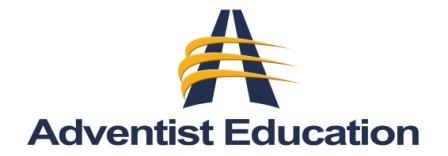 SCHOOL PROFILE SUMMARY REPORTTo be completed by the Principal, confirmed by the Evaluation Chairperson and submitted with the Visiting Committee Report.SCHOOL PROFILE SUMMARY REPORTTo be completed by the Principal, confirmed by the Evaluation Chairperson and submitted with the Visiting Committee Report.SCHOOL PROFILE SUMMARY REPORTTo be completed by the Principal, confirmed by the Evaluation Chairperson and submitted with the Visiting Committee Report.SCHOOL PROFILE SUMMARY REPORTTo be completed by the Principal, confirmed by the Evaluation Chairperson and submitted with the Visiting Committee Report.SCHOOL PROFILE SUMMARY REPORTTo be completed by the Principal, confirmed by the Evaluation Chairperson and submitted with the Visiting Committee Report.SCHOOL PROFILE SUMMARY REPORTTo be completed by the Principal, confirmed by the Evaluation Chairperson and submitted with the Visiting Committee Report.SCHOOL PROFILE SUMMARY REPORTTo be completed by the Principal, confirmed by the Evaluation Chairperson and submitted with the Visiting Committee Report.SCHOOL PROFILE SUMMARY REPORTTo be completed by the Principal, confirmed by the Evaluation Chairperson and submitted with the Visiting Committee Report.SCHOOL PROFILE SUMMARY REPORTTo be completed by the Principal, confirmed by the Evaluation Chairperson and submitted with the Visiting Committee Report.SCHOOL PROFILE SUMMARY REPORTTo be completed by the Principal, confirmed by the Evaluation Chairperson and submitted with the Visiting Committee Report.SCHOOL PROFILE SUMMARY REPORTTo be completed by the Principal, confirmed by the Evaluation Chairperson and submitted with the Visiting Committee Report.SCHOOL PROFILE SUMMARY REPORTTo be completed by the Principal, confirmed by the Evaluation Chairperson and submitted with the Visiting Committee Report.SCHOOL PROFILE SUMMARY REPORTTo be completed by the Principal, confirmed by the Evaluation Chairperson and submitted with the Visiting Committee Report.SCHOOL PROFILE SUMMARY REPORTTo be completed by the Principal, confirmed by the Evaluation Chairperson and submitted with the Visiting Committee Report.SCHOOL PROFILE SUMMARY REPORTTo be completed by the Principal, confirmed by the Evaluation Chairperson and submitted with the Visiting Committee Report.SCHOOL PROFILE SUMMARY REPORTTo be completed by the Principal, confirmed by the Evaluation Chairperson and submitted with the Visiting Committee Report.SCHOOL PROFILE SUMMARY REPORTTo be completed by the Principal, confirmed by the Evaluation Chairperson and submitted with the Visiting Committee Report.SCHOOL PROFILE SUMMARY REPORTTo be completed by the Principal, confirmed by the Evaluation Chairperson and submitted with the Visiting Committee Report.SCHOOL PROFILE SUMMARY REPORTTo be completed by the Principal, confirmed by the Evaluation Chairperson and submitted with the Visiting Committee Report.SCHOOL PROFILE SUMMARY REPORTTo be completed by the Principal, confirmed by the Evaluation Chairperson and submitted with the Visiting Committee Report.SCHOOL PROFILE SUMMARY REPORTTo be completed by the Principal, confirmed by the Evaluation Chairperson and submitted with the Visiting Committee Report.SCHOOL PROFILE SUMMARY REPORTTo be completed by the Principal, confirmed by the Evaluation Chairperson and submitted with the Visiting Committee Report.SCHOOL PROFILE SUMMARY REPORTTo be completed by the Principal, confirmed by the Evaluation Chairperson and submitted with the Visiting Committee Report.SCHOOL PROFILE SUMMARY REPORTTo be completed by the Principal, confirmed by the Evaluation Chairperson and submitted with the Visiting Committee Report.SCHOOL PROFILE SUMMARY REPORTTo be completed by the Principal, confirmed by the Evaluation Chairperson and submitted with the Visiting Committee Report.SCHOOL PROFILE SUMMARY REPORTTo be completed by the Principal, confirmed by the Evaluation Chairperson and submitted with the Visiting Committee Report.SCHOOL PROFILE SUMMARY REPORTTo be completed by the Principal, confirmed by the Evaluation Chairperson and submitted with the Visiting Committee Report.SCHOOL PROFILE SUMMARY REPORTTo be completed by the Principal, confirmed by the Evaluation Chairperson and submitted with the Visiting Committee Report.SCHOOL PROFILE SUMMARY REPORTTo be completed by the Principal, confirmed by the Evaluation Chairperson and submitted with the Visiting Committee Report.SCHOOL PROFILE SUMMARY REPORTTo be completed by the Principal, confirmed by the Evaluation Chairperson and submitted with the Visiting Committee Report.SCHOOL PROFILE SUMMARY REPORTTo be completed by the Principal, confirmed by the Evaluation Chairperson and submitted with the Visiting Committee Report.SCHOOL PROFILE SUMMARY REPORTTo be completed by the Principal, confirmed by the Evaluation Chairperson and submitted with the Visiting Committee Report.SCHOOL PROFILE SUMMARY REPORTTo be completed by the Principal, confirmed by the Evaluation Chairperson and submitted with the Visiting Committee Report.SCHOOL PROFILE SUMMARY REPORTTo be completed by the Principal, confirmed by the Evaluation Chairperson and submitted with the Visiting Committee Report.SCHOOL PROFILE SUMMARY REPORTTo be completed by the Principal, confirmed by the Evaluation Chairperson and submitted with the Visiting Committee Report.SCHOOL PROFILE SUMMARY REPORTTo be completed by the Principal, confirmed by the Evaluation Chairperson and submitted with the Visiting Committee Report.SCHOOL PROFILE SUMMARY REPORTTo be completed by the Principal, confirmed by the Evaluation Chairperson and submitted with the Visiting Committee Report.SCHOOL PROFILE SUMMARY REPORTTo be completed by the Principal, confirmed by the Evaluation Chairperson and submitted with the Visiting Committee Report.SCHOOL IDENTIFICATION:SCHOOL IDENTIFICATION:SCHOOL IDENTIFICATION:SCHOOL IDENTIFICATION:SCHOOL IDENTIFICATION:SCHOOL IDENTIFICATION:SCHOOL IDENTIFICATION:SCHOOL IDENTIFICATION:SCHOOL IDENTIFICATION:SCHOOL IDENTIFICATION:SCHOOL IDENTIFICATION:SCHOOL IDENTIFICATION:SCHOOL IDENTIFICATION:SCHOOL IDENTIFICATION:SCHOOL IDENTIFICATION:SCHOOL IDENTIFICATION:SCHOOL IDENTIFICATION:SCHOOL IDENTIFICATION:SCHOOL IDENTIFICATION:SCHOOL IDENTIFICATION:SCHOOL IDENTIFICATION:SCHOOL IDENTIFICATION:SCHOOL IDENTIFICATION:SCHOOL IDENTIFICATION:SCHOOL IDENTIFICATION:SCHOOL IDENTIFICATION:SCHOOL IDENTIFICATION:SCHOOL IDENTIFICATION:SCHOOL IDENTIFICATION:SCHOOL IDENTIFICATION:SCHOOL IDENTIFICATION:SCHOOL IDENTIFICATION:SCHOOL IDENTIFICATION:SCHOOL IDENTIFICATION:SCHOOL IDENTIFICATION:SCHOOL IDENTIFICATION:SCHOOL IDENTIFICATION:SCHOOL IDENTIFICATION:School Name:School Name:School Name:School Name:School Name:School ID:School ID:School ID:School ID:School ID:School ID:School ID:Address:Address:Conference:Conference:Conference:Conference:Union:Union:Union:Union:PacificPacificPacificPacificPacificPacificPacificPacificPacificPacificPrincipal:Principal:Principal:E-mail:E-mail:E-mail:E-mail:E-mail:School Type:School Type:School Type:School Type:# Constituent Churches:# Constituent Churches:# Constituent Churches:# Constituent Churches:# Constituent Churches:# Constituent Churches:# Constituent Churches:# Constituent Churches:# Constituent Churches:# Constituent Churches:Membership:Membership:Membership:Membership:Membership:Membership:Membership:Membership:Membership:ENROLLMENT DATA: (Current School Year)ENROLLMENT DATA: (Current School Year)ENROLLMENT DATA: (Current School Year)ENROLLMENT DATA: (Current School Year)ENROLLMENT DATA: (Current School Year)ENROLLMENT DATA: (Current School Year)ENROLLMENT DATA: (Current School Year)ENROLLMENT DATA: (Current School Year)ENROLLMENT DATA: (Current School Year)ENROLLMENT DATA: (Current School Year)ENROLLMENT DATA: (Current School Year)% Current Students from Adventist Homes:% Current Students from Adventist Homes:% Current Students from Adventist Homes:% Current Students from Adventist Homes:% Current Students from Adventist Homes:% Current Students from Adventist Homes:% Current Students from Adventist Homes:% Current Students from Adventist Homes:% Current Students from Adventist Homes:% Current Students from Adventist Homes:% Current Students from Adventist Homes:% Current Students from Adventist Homes:% Current Students from Adventist Homes:% Current Students from Adventist Homes:% Current Students from Adventist Homes:% Current Students from Adventist Homes:%%Opening Enrollment History and Projected Enrollment Total for ALL GradesOpening Enrollment History and Projected Enrollment Total for ALL GradesOpening Enrollment History and Projected Enrollment Total for ALL GradesOpening Enrollment History and Projected Enrollment Total for ALL GradesOpening Enrollment History and Projected Enrollment Total for ALL GradesOpening Enrollment History and Projected Enrollment Total for ALL GradesOpening Enrollment History and Projected Enrollment Total for ALL GradesOpening Enrollment History and Projected Enrollment Total for ALL GradesOpening Enrollment History and Projected Enrollment Total for ALL GradesOpening Enrollment History and Projected Enrollment Total for ALL GradesOpening Enrollment History and Projected Enrollment Total for ALL GradesOpening Enrollment History and Projected Enrollment Total for ALL GradesOpening Enrollment History and Projected Enrollment Total for ALL GradesOpening Enrollment History and Projected Enrollment Total for ALL GradesOpening Enrollment History and Projected Enrollment Total for ALL GradesOpening Enrollment History and Projected Enrollment Total for ALL GradesOpening Enrollment History and Projected Enrollment Total for ALL GradesOpening Enrollment History and Projected Enrollment Total for ALL GradesOpening Enrollment History and Projected Enrollment Total for ALL GradesOpening Enrollment History and Projected Enrollment Total for ALL GradesOpening Enrollment History and Projected Enrollment Total for ALL GradesOpening Enrollment History and Projected Enrollment Total for ALL GradesOpening Enrollment History and Projected Enrollment Total for ALL GradesOpening Enrollment History and Projected Enrollment Total for ALL GradesOpening Enrollment History and Projected Enrollment Total for ALL GradesOpening Enrollment History and Projected Enrollment Total for ALL GradesOpening Enrollment History and Projected Enrollment Total for ALL GradesOpening Enrollment History and Projected Enrollment Total for ALL GradesOpening Enrollment History and Projected Enrollment Total for ALL GradesOpening Enrollment History and Projected Enrollment Total for ALL GradesOpening Enrollment History and Projected Enrollment Total for ALL GradesOpening Enrollment History and Projected Enrollment Total for ALL GradesOpening Enrollment History and Projected Enrollment Total for ALL GradesOpening Enrollment History and Projected Enrollment Total for ALL Grades3 Years Ago3 Years Ago3 Years Ago2 Years Ago2 Years Ago2 Years Ago1 Year Ago1 Year Ago1 Year Ago1 Year Ago1 Year AgoCurrent YearCurrent YearCurrent YearCurrent YearGrade:Grade:Grade:Grade:Grade:99999101010101111111112Opening EnrollmentOpening EnrollmentOpening EnrollmentOpening Enrollment# Boys# Boys# Boys# Boys# BoysELLELLELLELL# Girls# Girls# Girls# Girls# GirlsPERSONNEL DATA: (Current School Year)PERSONNEL DATA: (Current School Year)PERSONNEL DATA: (Current School Year)PERSONNEL DATA: (Current School Year)PERSONNEL DATA: (Current School Year)PERSONNEL DATA: (Current School Year)PERSONNEL DATA: (Current School Year)PERSONNEL DATA: (Current School Year)PERSONNEL DATA: (Current School Year)PERSONNEL DATA: (Current School Year)PERSONNEL DATA: (Current School Year)PERSONNEL DATA: (Current School Year)PERSONNEL DATA: (Current School Year)PERSONNEL DATA: (Current School Year)PERSONNEL DATA: (Current School Year)PERSONNEL DATA: (Current School Year)PERSONNEL DATA: (Current School Year)PERSONNEL DATA: (Current School Year)PERSONNEL DATA: (Current School Year)PERSONNEL DATA: (Current School Year)PERSONNEL DATA: (Current School Year)PERSONNEL DATA: (Current School Year)PERSONNEL DATA: (Current School Year)PERSONNEL DATA: (Current School Year)PERSONNEL DATA: (Current School Year)PERSONNEL DATA: (Current School Year)PERSONNEL DATA: (Current School Year)PERSONNEL DATA: (Current School Year)PERSONNEL DATA: (Current School Year)PERSONNEL DATA: (Current School Year)PERSONNEL DATA: (Current School Year)PERSONNEL DATA: (Current School Year)PERSONNEL DATA: (Current School Year)PERSONNEL DATA: (Current School Year)PERSONNEL DATA: (Current School Year)PERSONNEL DATA: (Current School Year)PERSONNEL DATA: (Current School Year)PERSONNEL DATA: (Current School Year)Number of Total Staff (FTE): Administrative:Number of Total Staff (FTE): Administrative:Number of Total Staff (FTE): Administrative:Number of Total Staff (FTE): Administrative:Number of Total Staff (FTE): Administrative:Number of Total Staff (FTE): Administrative:Number of Total Staff (FTE): Administrative:Number of Total Staff (FTE): Administrative:Number of Total Staff (FTE): Administrative:Number of Total Staff (FTE): Administrative:Number of Total Staff (FTE): Administrative:Number of Total Staff (FTE): Administrative:Certificated Instructional:Certificated Instructional:Certificated Instructional:Certificated Instructional:Certificated Instructional:Certificated Instructional:Certificated Instructional:Certificated Instructional:Certificated Instructional:Certificated Instructional:Certificated Instructional:Certificated Instructional:Certificated Instructional:K-12 School Only: Number of Certificated Instructional (FTE):K-12 School Only: Number of Certificated Instructional (FTE):K-12 School Only: Number of Certificated Instructional (FTE):K-12 School Only: Number of Certificated Instructional (FTE):K-12 School Only: Number of Certificated Instructional (FTE):K-12 School Only: Number of Certificated Instructional (FTE):K-12 School Only: Number of Certificated Instructional (FTE):K-12 School Only: Number of Certificated Instructional (FTE):K-12 School Only: Number of Certificated Instructional (FTE):K-12 School Only: Number of Certificated Instructional (FTE):K-12 School Only: Number of Certificated Instructional (FTE):K-12 School Only: Number of Certificated Instructional (FTE):K-12 School Only: Number of Certificated Instructional (FTE):K-12 School Only: Number of Certificated Instructional (FTE):K-12 School Only: Number of Certificated Instructional (FTE):K-12 School Only: Number of Certificated Instructional (FTE):K-8:K-8:9-12:9-12:9-12:9-12:Number of Staff (Head Count)       Part-time:Number of Staff (Head Count)       Part-time:Number of Staff (Head Count)       Part-time:Number of Staff (Head Count)       Part-time:Number of Staff (Head Count)       Part-time:Number of Staff (Head Count)       Part-time:Number of Staff (Head Count)       Part-time:Number of Staff (Head Count)       Part-time:Number of Staff (Head Count)       Part-time:Number of Staff (Head Count)       Part-time:Number of Staff (Head Count)       Part-time:Number of Staff (Head Count)       Part-time:Classified/Support Staff:Classified/Support Staff:Classified/Support Staff:Classified/Support Staff:Classified/Support Staff:Classified/Support Staff:Classified/Support Staff:Classified/Support Staff:Classified/Support Staff:Classified/Support Staff:Classified/Support Staff:Classified/Support Staff:FINANCIAL DATA: (Last Fiscal Year)FINANCIAL DATA: (Last Fiscal Year)FINANCIAL DATA: (Last Fiscal Year)FINANCIAL DATA: (Last Fiscal Year)FINANCIAL DATA: (Last Fiscal Year)FINANCIAL DATA: (Last Fiscal Year)FINANCIAL DATA: (Last Fiscal Year)FINANCIAL DATA: (Last Fiscal Year)FINANCIAL DATA: (Last Fiscal Year)FINANCIAL DATA: (Last Fiscal Year)FINANCIAL DATA: (Last Fiscal Year)FINANCIAL DATA: (Last Fiscal Year)FINANCIAL DATA: (Last Fiscal Year)FINANCIAL DATA: (Last Fiscal Year)FINANCIAL DATA: (Last Fiscal Year)FINANCIAL DATA: (Last Fiscal Year)FINANCIAL DATA: (Last Fiscal Year)FINANCIAL DATA: (Last Fiscal Year)FINANCIAL DATA: (Last Fiscal Year)FINANCIAL DATA: (Last Fiscal Year)FINANCIAL DATA: (Last Fiscal Year)FINANCIAL DATA: (Last Fiscal Year)FINANCIAL DATA: (Last Fiscal Year)FINANCIAL DATA: (Last Fiscal Year)FINANCIAL DATA: (Last Fiscal Year)FINANCIAL DATA: (Last Fiscal Year)FINANCIAL DATA: (Last Fiscal Year)FINANCIAL DATA: (Last Fiscal Year)FINANCIAL DATA: (Last Fiscal Year)FINANCIAL DATA: (Last Fiscal Year)FINANCIAL DATA: (Last Fiscal Year)FINANCIAL DATA: (Last Fiscal Year)FINANCIAL DATA: (Last Fiscal Year)FINANCIAL DATA: (Last Fiscal Year)FINANCIAL DATA: (Last Fiscal Year)FINANCIAL DATA: (Last Fiscal Year)FINANCIAL DATA: (Last Fiscal Year)FINANCIAL DATA: (Last Fiscal Year)Total Operating Expense (Last Fiscal Year):Total Operating Expense (Last Fiscal Year):Total Operating Expense (Last Fiscal Year):Total Operating Expense (Last Fiscal Year):Total Operating Expense (Last Fiscal Year):Total Operating Expense (Last Fiscal Year):Total Operating Expense (Last Fiscal Year):Total Operating Expense (Last Fiscal Year):Total Operating Expense (Last Fiscal Year):Total Operating Expense (Last Fiscal Year):Total Operating Expense (Last Fiscal Year):Actual Increase (Decrease):Actual Increase (Decrease):Actual Increase (Decrease):Actual Increase (Decrease):Actual Increase (Decrease):Actual Increase (Decrease):Actual Increase (Decrease):Actual Increase (Decrease):Actual Increase (Decrease):Actual Increase (Decrease):Actual Increase (Decrease):Actual Increase (Decrease):Actual Increase (Decrease):Total Tuition/Fees Income (as % all income):Total Tuition/Fees Income (as % all income):Total Tuition/Fees Income (as % all income):Total Tuition/Fees Income (as % all income):Total Tuition/Fees Income (as % all income):Total Tuition/Fees Income (as % all income):Total Tuition/Fees Income (as % all income):Total Tuition/Fees Income (as % all income):Total Tuition/Fees Income (as % all income):Total Tuition/Fees Income (as % all income):Total Tuition/Fees Income (as % all income):Total Tuition/Fees Income (as % all income):Total Tuition/Fees Income (as % all income):Operating Expense Per Std:Operating Expense Per Std:Operating Expense Per Std:Operating Expense Per Std:Operating Expense Per Std:Operating Expense Per Std:Operating Expense Per Std:Operating Expense Per Std:Operating Expense Per Std:Operating Expense Per Std:Operating Expense Per Std:Operating Expense Per Std:Operating Expense Per Std:ACCREDITATION DATA:ACCREDITATION DATA:ACCREDITATION DATA:ACCREDITATION DATA:ACCREDITATION DATA:ACCREDITATION DATA:ACCREDITATION DATA:ACCREDITATION DATA:ACCREDITATION DATA:ACCREDITATION DATA:ACCREDITATION DATA:ACCREDITATION DATA:ACCREDITATION DATA:ACCREDITATION DATA:ACCREDITATION DATA:ACCREDITATION DATA:ACCREDITATION DATA:ACCREDITATION DATA:ACCREDITATION DATA:ACCREDITATION DATA:ACCREDITATION DATA:ACCREDITATION DATA:ACCREDITATION DATA:ACCREDITATION DATA:ACCREDITATION DATA:ACCREDITATION DATA:ACCREDITATION DATA:ACCREDITATION DATA:ACCREDITATION DATA:ACCREDITATION DATA:ACCREDITATION DATA:ACCREDITATION DATA:ACCREDITATION DATA:ACCREDITATION DATA:ACCREDITATION DATA:ACCREDITATION DATA:ACCREDITATION DATA:ACCREDITATION DATA:Date of Prior Full Evaluation Visit:Date of Prior Full Evaluation Visit:Date of Prior Full Evaluation Visit:Date of Prior Full Evaluation Visit:Date of Prior Full Evaluation Visit:Date of Prior Full Evaluation Visit:Date of Prior Full Evaluation Visit:Date of Prior Full Evaluation Visit:Term Granted:Term Granted:Term Granted:Term Granted:Term Granted:Date of Any Additional Visits:Date of Any Additional Visits:Date of Any Additional Visits:Date of Any Additional Visits:Date of Any Additional Visits:Date of Any Additional Visits:Date of Any Additional Visits:Type of Visit:Type of Visit:Type of Visit:Type of Visit:Type of Visit:SIGNATURE:SIGNATURE:SIGNATURE:SIGNATURE:SIGNATURE:SIGNATURE:SIGNATURE:SIGNATURE:SIGNATURE:SIGNATURE:SIGNATURE:SIGNATURE:SIGNATURE:SIGNATURE:SIGNATURE:SIGNATURE:SIGNATURE:SIGNATURE:SIGNATURE:SIGNATURE:SIGNATURE:SIGNATURE:SIGNATURE:SIGNATURE:SIGNATURE:SIGNATURE:SIGNATURE:SIGNATURE:SIGNATURE:SIGNATURE:SIGNATURE:SIGNATURE:SIGNATURE:SIGNATURE:SIGNATURE:SIGNATURE:SIGNATURE:SIGNATURE:Completed By:Completed By:Completed By:Completed By:Completed By:Date:Date:Date:PROGRESS REPORTExample:Critical Areas of Growth:That the administration make an annual report to the board in the progress in implementing the recommendations in the 2012 Visiting Committee Report.School Response:The first report was made to the board at the March 2013 meeting. Since then, an annual report has been given to the board as well as periodic updates during the school year.Critical Areas of Growth # 1School Response:Critical Areas of Growth # 2School Response:Critical Areas of Growth # 3School Response:Critical Areas of Growth # 4School Response:Critical Areas of Growth # 5School Response:Critical Areas of Growth # 6School Response:Critical Areas of Growth # 7School Response:Critical Areas of Growth # 8School Response:PROGRESS REPORT – ACTION PLANSPROGRESS REPORT – ACTION PLANSPROGRESS REPORT – ACTION PLANSExamples:     Examples:     Examples:     School Standard No. 28 (Implement block schedule in program)School Standard No. 28 (Implement block schedule in program)School Standard No. 28 (Implement block schedule in program)School Response:Teachers took part in developing new schedule.  In-service was conducted to help teachers utilize longer periods to best advantage.  New schedule was implemented in the 2012-2013 school year.School Response:Teachers took part in developing new schedule.  In-service was conducted to help teachers utilize longer periods to best advantage.  New schedule was implemented in the 2012-2013 school year.School Response:Teachers took part in developing new schedule.  In-service was conducted to help teachers utilize longer periods to best advantage.  New schedule was implemented in the 2012-2013 school year.Action Plan No. 1 (Rebuild Girl’s Dorm) Action Plan No. 1 (Rebuild Girl’s Dorm) Action Plan No. 1 (Rebuild Girl’s Dorm) School Response:The architect’s plans have been completed and approved by the board.  Contracts have been signed and work has begun. Present progress indicates that the building will be completed by ______________.School Response:The architect’s plans have been completed and approved by the board.  Contracts have been signed and work has begun. Present progress indicates that the building will be completed by ______________.School Response:The architect’s plans have been completed and approved by the board.  Contracts have been signed and work has begun. Present progress indicates that the building will be completed by ______________.Action Plan No.        (Synopsis of Action Plan)School Response:School Response:School Response:Action Plan No.        School Response:School Response:School Response:Action Plan No.        School Response:School Response:School Response:Action Plan No.        School Response:School Response:School Response:Action Plan No.        School Response:School Response:School Response:Action Plan No.        School Response:School Response:School Response:Action Plan No.        School Response:School Response:School Response:Action Plan No.        School Response:School Response:School Response:Action Plan No.        School Response:School Response:School Response: